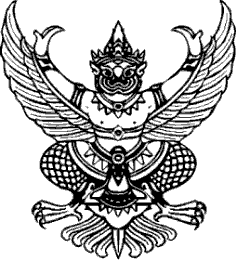 ที่ มท ๐๘2๐.2/ว							                                                                ถึง สำนักงานส่งเสริมการปกครองท้องถิ่นจังหวัด (ตามบัญชีแนบท้าย)	ตามที่กรมส่งเสริมการปกครองท้องถิ่นได้แจ้งให้ทราบว่า นายกรัฐมนตรีมอบหมายให้
รองนายกรัฐมนตรี (พลเอก ประวิตร วงษ์สุวรรณ) เป็นประธานพิธีมอบรางวัลการบริหารจัดการขยะมูลฝอยชุมชน “จังหวัดสะอาด” ระดับประเทศ ประจำปี พ.ศ. 2562 ในวันจันทร์ที่ 21 กันยายน 2563 เวลา 09.00 น. ณ สโมสรทหารบก (วิภาวดี) และได้เรียนเชิญท่านผู้ว่าราชการจังหวัดเข้ารับรางวัลตามวัน เวลา และสถานที่ดังกล่าว รวมทั้งขอให้มอบหมายท้องถิ่นจังหวัดเข้าร่วมเป็นเกียรติด้วย นั้น	เพื่อให้การมอบรางวัลการบริหารจัดการขยะมูลฝอยชุมชน “จังหวัดสะอาด” ระดับประเทศ ประจำปี พ.ศ. 2562 เป็นไปด้วยความเรียบร้อย ขอเรียนเชิญท่านผู้ว่าราชการจังหวัดเข้าซ้อมการรับรางวัล
ในเวลา 08.00 น. ณ บริเวณจัดพิธีมอบรางวัลด้วย 	กรมส่งเสริมการปกครองท้องถิ่น	       กันยายน  2563กองสิ่งแวดล้อมท้องถิ่นกลุ่มงานสิ่งแวดล้อมโทร. ๐๒ 2๔๑ ๙๐๐๐ ต่อ ๒๑๑๒ - 2113 โทรสาร 02 241 2066บัญชีแนบท้ายที่จังหวัดรางวัลหมายเหตุกลุ่มจังหวัดขนาดใหญ่กลุ่มจังหวัดขนาดใหญ่กลุ่มจังหวัดขนาดใหญ่กลุ่มจังหวัดขนาดใหญ่1จังหวัดอุดรธานีรางวัลชนะเลิศอันดับ 12จังหวัดลพบุรีรางวัลรองชนะเลิศอันดับ 13จังหวัดชัยภูมิรางวัลรองชนะเลิศอันดับ 24จังหวัดอุบลราชธานีรางวัลชมเชย5จังหวัดศรีสะเกษรางวัลชมเชยกลุ่มจังหวัดขนาดกลางกลุ่มจังหวัดขนาดกลางกลุ่มจังหวัดขนาดกลางกลุ่มจังหวัดขนาดกลาง6จังหวัดเลยรางวัลชนะเลิศอันดับ 17จังหวัดจันทบุรีรางวัลรองชนะเลิศอันดับ 18จังหวัดยโสธรรางวัลรองชนะเลิศอันดับ 29จังหวัดพิจิตรรางวัลชมเชย10จังหวัดพิษณุโลกรางวัลชมเชยกลุ่มจังหวัดขนาดเล็กกลุ่มจังหวัดขนาดเล็กกลุ่มจังหวัดขนาดเล็กกลุ่มจังหวัดขนาดเล็ก11จังหวัดลำพูนรางวัลชนะเลิศอันดับ 112จังหวัดอ่างทองรางวัลรองชนะเลิศอันดับ 113จังหวัดบึงกาฬรางวัลรองชนะเลิศอันดับ 214จังหวัดสิงห์บุรีรางวัลชมเชย15จังหวัดอุทัยธานีรางวัลชมเชย